ÓRATERVMellékletszámú melléklet		tinyurl.com/szikra-szoveg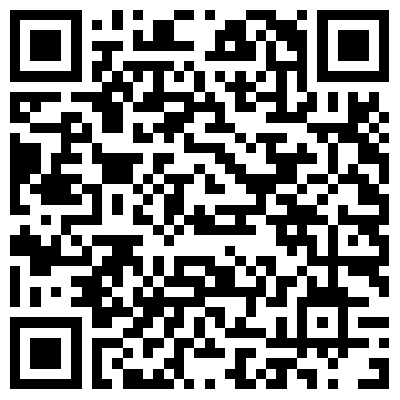 számú melléklet        	tinyurl.com/szikra-ww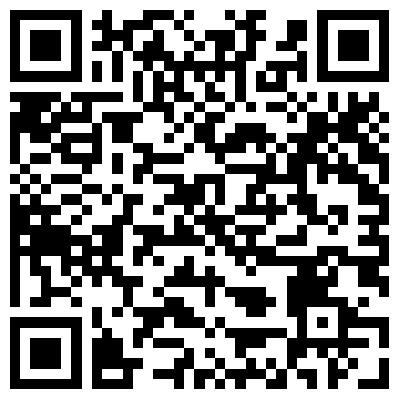 számú melléklet         	tinyurl.com/szikra-la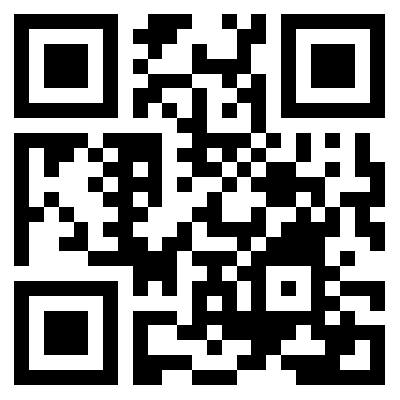 számú mellékletszámú mellékletVÉKONY	PUSZTÍTÓBÖMBÖL	FÚJTATVÁR		DÜHGUBBASZTNYUGODT	EGYEDÜLSZEMBE NÉZ	A pedagógus neveLiszi JuditAz iskola neveSzékesfehérvári Munkácsy Mihály Általános IskolaOsztály5.BDátum2021. január 29.Időkeret45 percMűveltségi területanyanyelv és irodalomTantárgymagyar nyelvtanAz óra témájaÁllandósult szókapcsolatokSzitakötő folyóirat lapszáma52. számKapcsolódó cikkek Szabó Attila: Volt egyszer egy Szikra (1-3.oldal)Domináns didaktikai feladatAz előzetes ismeretek felidéztetése, Az új ismeretek bemutatásaAz óra típusaÚj ismereteket feldolgozó óraElsajátítandó fogalmakállandósult szókapcsolatok, közmondás, szólásFejlesztési célokKészségek, képességekanyanyelvi kommunikációs képességek fejlesztése, a szövegértési kompetencia fejlesztése, szókincsfejlesztés, digitális kompetencia fejlesztése, gondolkodási és tudásszerző képesség fejlesztése, irányított tanulás képességének fejlesztéseanyanyelvi kommunikációs képességek fejlesztése, a szövegértési kompetencia fejlesztése, szókincsfejlesztés, digitális kompetencia fejlesztése, gondolkodási és tudásszerző képesség fejlesztése, irányított tanulás képességének fejlesztéseAttitűdök, viselkedésbeli jellemzőkfigyelem, fegyelmezettség, kommunikatív képesség figyelem, fegyelmezettség, kommunikatív képesség MódszerekHagyományos módszerekbeszélgetés, megfigyelés, szemléltetés, értelemzés, tevékenykedtetés, magyarázatbeszélgetés, megfigyelés, szemléltetés, értelemzés, tevékenykedtetés, magyarázatSzámítógéppel segített módszerekegyéni feladatok megoldása tablettel (LearningApps, Wordwall), kivetítés televízión keresztül (PowerPoint)egyéni feladatok megoldása tablettel (LearningApps, Wordwall), kivetítés televízión keresztül (PowerPoint)Hálózatalapú konnektivista módszereklinkrövidítő (tinyurl), qr kód generátor, You Tube, Indafotólinkrövidítő (tinyurl), qr kód generátor, You Tube, IndafotóEszközökHagyományos eszközökTanulói: -Tanári: -Tanulói: -Tanári: -Korszerű IKT eszközökTanulói: tabletTanári: laptopTanulói: tabletTanári: laptopHálózati eszközökTanulói: -Tanári: laptopTanulói: -Tanári: laptopMunkaformákfrontális, egyéni és egyedül végzett munkaTantárgyi kapcsolatokirodalom, etika, osztályfőnöki óraFelhasznált irodalomTanmenet, Nat, helyi tantervIdőkeret(perc)Az óra meneteNevelési-oktatási stratégiaNevelési-oktatási stratégiaNevelési-oktatási stratégiaMegjegyzésIdőkeret(perc)Az óra meneteMódszerekTanulóimunkaformákEszközökMegjegyzés5 percA figyelem felkeltése„Varázsgömböm, tedd meg kérlek…!”Különböző feladatokat kell teljesíteni a tanulóknak becsukott szemmel.Pl.: bal kézzel a jobb fület, jobb kézzel a bal fület megfogni, a tolltartóból kivenni a ceruzát, a tankönyvet kinyitni az első oldalon, szívecskét rajzolni azzal a kézzel, amelyiket nem írásra használják.készségfejlesztő játékfrontálisegyedül végzett munka„Varázsgömb” (sólámpa)figyelemkoncentráció, mozgáskoordináció fejlesztése10 percA tanulók informálása az óra céljárólVolt egyszer egy Szikra c. meseszövegfeldolgozásbeszélgetésmegbeszélésPowerPointfrontálislaptoptvszövegértési kompetencia fejlesztéseElőzetes kérdések:Mit vársz a cím alapján a szövegtől?Hogyan kapcsolódik a cím a magazinhoz?„Mozizzunk!”Hallgasd meg figyelmesen a szöveget!https://soundcloud.com/liget/szabo-attila-volt-egyszer-egy-szikra-meseA mese meghallgatása után:Milyen tanulságot tudsz levonni a meséből?szociális kompetencia fejlesztése10 percFeladatokOlvasd be az első qr kódot!https://ligetmuhely.com/szitakoto/volt-egyszer-egy-szikra/Keresd meg a Volt egyszer egy Szikra c. szöveget, majd nyisd meg!A tanulók – a témával kapcsolatos – előzetes ismereteinek ellenőrzése, felidéztetéseA tanult irodalmi fogalmak ismétlése:Milyen formájú szöveg nyílt meg?Miben különbözik az írás a „Nemzet, otthon, család c. fejezet irodalmi alkotásaitól?megbeszélés, ismétlés, gyakorlás, csoportosítás, szemléltetés, számítógépes tanító program (Liget Műhely/Szitakötő)frontális, egyéni, egyedül végzett munkatablet,qr kód,szókártyák,tv,tábladigitális kompetencia fejlesztése1.számú melléklet„Keresem a helyszínt…Keresem a szereplőket…”Meghatározzuk az alaphelyzetet, a szereplőket és a helyszínt.szövegértési kompetencia fejlesztéseA Szikra és a HangCsoportosítsd a szókártyákat: melyik szereplőhöz tartoznak!A tanulók előzetesen szókártyát kaptak, most ezeket kell a táblán elhelyezni.szerialitás, logikus gondolkodás fejlesztése5.számú melléklet10 percAz új ismeretek prezentálása „Értsem szó szerint?”A szövegben található állandósult szókapcsolatok értelmezéseFeladat:„Fésülködjünk!”A sablon segítségével a szövegben található állandósult szókapcsolatok jelentését megtalálni.Fogalomalkotás, következtetés (szabály) megszövegezéseMegbeszéljük a tanulókkal: az állandósult szókapcsolat fogalmát, jelentését, szerepét.értelmezés, megbeszélés, elemzés, készségfejlesztő játék, szemléltetés (PowerPoint)frontális, egyéni, egyedül végzett munka, pármunka„fésű” sablonanyanyelvi logika fejlesztése, szókincsbővítés4.számú melléklet5 percA tanultak alkalmazása és a visszacsatolás FeladatOlvasd be a második qr kódot!Oldd meg a feladatot!https://wordwall.net/hu/resource/992589/nyelvtan/tüzes-mondatok-szólásokközmondásokVálassz ki egy-egy közmondást, szólást, amelyik illik az alábbi tanácsokhoz!Kerüld a bajt!Hallgass a nyugodt Hangra!egyéni feladatok megoldása tablettel (Wordwall), gyakorlás frontális, egyéni, egyedül végzett munkatablet, qr kóddigitális kompetencia fejlesztése, anyanyelvi gondolkodás fejlesztése, szociális kompetencia fejlesztése2.számú melléklet5 percHázi feladatOldd meg a 3. qr kódot! Ha nem tudod beolvasni, írd be a tinyurl.com/… linket a keresőbe! A jó megoldást rögzítsd a füzetbe!A tanulói teljesítmény értékeléseA tanóra értékeléseegyéni feladatok megoldása IKT eszközzel (LearningApps) frontálisIKT eszközdigitális kompetencia fejlesztése, a tanult ismeretek felidézése, gyakorlása3.számú mellékletStartkitalál valamitfejéhez vág valamitLOL! kipattan a szikra a fejébőltombolalkalom szüli a tolvajtnem változiktüzet hánybátran vállaljalángra lobbanbíráló megjegyzést teszszembenéz valamivelkihasználja az alkalmatvisszafelé forogaz idő kerekeszenvedélyt/indulatot keltmegáll az időmegszűnik a varázskialszik a szikraújra megismétlődik